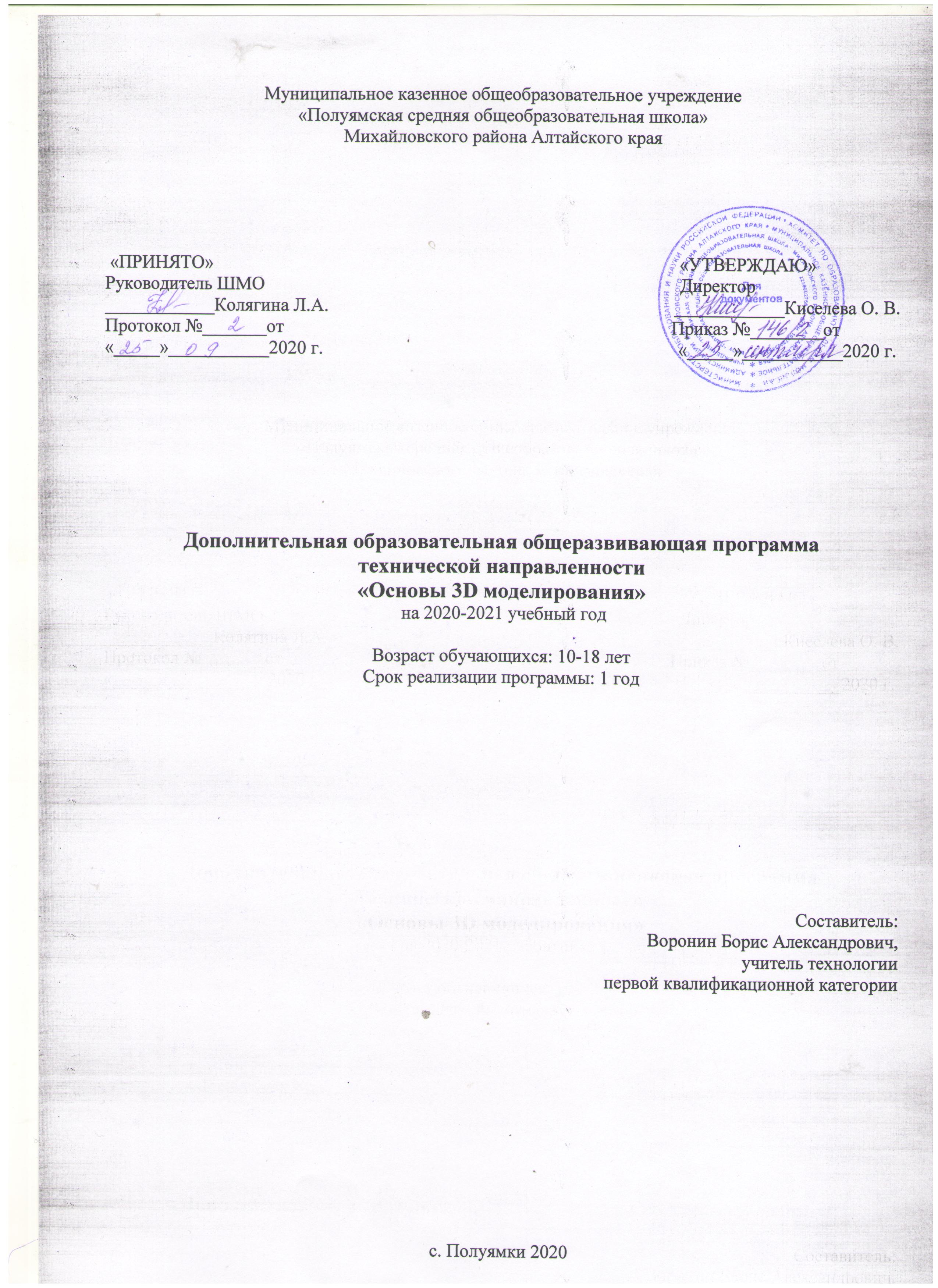 Пояснительная запискаПрограмма курса «Основы 3D-моделирования» разработана на основе:Федерального закона Российской Федерации от 29 декабря 2012 г. № 273-ФЗ «Об образовании в Российской Федерации»Приказа Министерства образования и науки РФ от 29 августа 2013 г. № 1008 «Об утверждении Порядка организации и осуществления образовательной деятельности по дополнительным общеобразовательным программам».Санитарно-эпидемиологических правил и нормативов СанПиН 2.4.4.3172-14» (утв. Главным государственным санитарным врачом РФ 4 июля 2014 г. N 41).Федерального закона «Об основных гарантиях прав ребёнка в РФ».Концепции развития дополнительного образования детей, утвержденная распоряжением Правительства РФ от 4.09.2014 г. №1726-рМетодических рекомендаций по проектированию дополнительных общеразвивающих программ от 18.11.2015 г. Министерство образования и науки РФ.Направленность: Дополнительная общеобразовательная общеразвивающая программа технической направленности «Основы 3D моделирования» составлена для учащихся 10-18 лет, проявляющих интересы и склонности в области информатики, математики, физики, моделирования, компьютерной графики. В курсе решаются задачи по созданию и редактированию 3D моделей с помощью специализированного программного обеспечения: 3D- PAINT, PICASO, Autodesk 360. Освоение данного направления позволяет решить проблемы, связанные с недостаточным уровнем развития абстрактного мышления, существенным преобладанием образно-визуального восприятия над другими способами получения информации, навыками черчения.Деятельность по моделированию способствует воспитанию активности школьников в познавательной деятельности, развитию высших психических функций (повышению внимания, развитию памяти и логического мышления), аккуратности, самостоятельности в учебном процессе.Актуальность данной программы состоит в том, что она направлена на овладение знаниями в области компьютерной трехмерной графики конструирования и технологий на основе методов активизации творческого воображения, и тем самым способствует развитию конструкторских, изобретательских, научно-технических компетентностей и нацеливает детей на осознанный выбор необходимых обществу профессий, как инженер-конструктор, инженер- технолог, проектировщик, дизайнер и т.д.Работа с 3D графикой – одно из самых популярных направлений использования персонального компьютера, причем занимаются этой работой не, только профессиональные художники и дизайнеры.Данные направления ориентируют подростков на рабочие специальности, воспитывают будущих инженеров – разработчиков, технарей, способных к высокопроизводительному труду, технически насыщенной производственной деятельности.Новизна данной программы состоит в том, что занятия по 3D моделированию помогают приобрести глубокие знания в области технических наук, ценные практические умения и навыки, воспитывают трудолюбие, дисциплинированность, культуру труда, умение работать в коллективе. Знания, полученные при изучении программы «Основы 3D-моделирования», учащиеся могут применить для подготовки мультимедийных разработок по различным предметам – математике, физике, химии, биологии и др. Трехмерное моделирование служит основой для изучения систем виртуальной реальности.Срок освоения программы: 1 год.Объем программы: 35 ч., 1 час в неделю; продолжительность занятий: 40 минут.Цель:	- Повышать интерес молодежи к инженерному образованию; показать возможности современных программных средств для обработки трёхмерных изображений; познакомить с принципами и инструментарием работы в трехмерных графических редакторах, возможностями 3D печати.Задачи:Развитие творческого мышления при создании 3D моделей.Формирование интереса к технике, конструированию, программированию, высоким технологиям.Развитие логического, алгоритмического и системного мышления.Формирование навыков моделирования через создание виртуальных объектов в предложенной среде конструирования.Углубление и практическое применение знаний по математике (геометрии).Расширение области знаний о профессиях.Участие в олимпиадах, фестивалях и конкурсах технической направленности с индивидуальными и групповыми проектами.Общая характеристикаОсновным содержанием данного курса является формирование умений по созданию и редактированию трехмерных моделей, изучение особенностей и приемов манипулирования виртуальными объектами в различных программных средах, с постепенным усложнением интерфейса самих приложений и заданий, выполняемых в них. Итоги тем подводятся по результатам разработки обучающимися творческих мини-проектов 3D моделей с последующим обсуждением и защитой этих проектов.Формы обучения и виды занятий по программе: индивидуальные, групповые.Планируемые результаты:Личностные результаты:формирование ответственного отношения к учению, готовности и способности, обучающихся к саморазвитию и самообразованию на основе мотивации к обучению и познанию;формирование целостного мировоззрения, соответствующего современному уровню развития науки и общественной практики;развитие осознанного и ответственного отношения к собственным поступкам при работе с графической информацией;формирование коммуникативной компетентности в процессе образовательной, учебно-исследовательской, творческой и других видов деятельности.Метапредметные результаты:умение ставить учебные цели;умение использовать внешний план для решения поставленной задачи;умение планировать свои действия в соответствии с поставленной задачей и условиями ее реализации;умение осуществлять итоговый и пошаговый контроль выполнения учебного задания по переходу информационной обучающей среды из начального состояния в конечное;умение сличать результат действий с эталоном (целью);умение вносить коррективы в действия в случае расхождения результата решения задачи с ранее поставленной целью;умение оценивать результат своей работы с помощью тестовых компьютерных программ, а также самостоятельно определять пробелы в усвоении материала курса.Предметные результаты:умение использовать терминологию моделирования;умение работать в среде графических 3D редакторов;умение создавать новые примитивные модели из имеющихся заготовок путем разгруппировки-группировки частей моделей и их модификации;умение самостоятельно определять цели своего обучения, ставить и формулировать для себя новые задачи в учёбе и познавательной деятельности, развивать мотивы и интересы своей познавательной деятельности;владение основами самоконтроля, самооценки, принятия решений и осуществления осознанного выбора в учебной и познавательной деятельности;умение определять понятия, создавать обобщения, устанавливать аналогии, классифицировать, самостоятельно выбирать основания и критерии для классификации, устанавливать причинно-следственные связи, строить логическое рассуждение, умозаключение (индуктивное, дедуктивное и по аналогии) и делать выводы;умение создавать, применять и преобразовывать графические объекты для решения учебных и творческих задач;умение	осознанно	использовать	речевые	средства	в	соответствии	с	задачей коммуникации;поиск и выделение необходимой информации в справочном разделе учебников;владение устной и письменной речью.Содержание программы: Введение в 3D моделирование (1 час)Инструктаж по технике безопасности.3D технологии. Понятие 3D модели и виртуальной реальности. Области применения и назначение. Примеры.Черчение 2D-моделей в Paint 3D (6 часов)Пользовательский интерфейс. Виды линий. Изменение параметров (редактирование по дереву). Правила введения параметров через клавиатуру. Нанесение размеров. Построение собственных моделей по эскизам.Построение 3D-моделей в Paint 3D (15 часов)Способы задания плоскости в Paint 3D Операция выдавливания. Создание эскизов для моделирования 3D. Способы построения группы тел. Установка тел друг на друга, операция приклеивания. Элементы дизайна.Знакомство с 3D-принтером PICASO (1 час)Основные элементы принтера. Техническое обслуживание.Освоение программ Autodesk 360 (2 часа)Знакомство с интерфейсом. Калибровка деталей на рабочем столе. Редактирование кода слайсера. Ручное и автоматическое управление принтером.Печать 3D моделей (6 часов) Технологии 3D печати. Экструзия. Творческие проекты (4 часа)Выполнение творческих заданий и мини-проектов по созданию 3D моделей в изученных редакторах и конструкторах.Учебный планУчебно-тематическое планирование
Формы аттестации/контроля Формы организации учебных занятий:проектная деятельность самостоятельная работа;работа в парах, в группах;творческие работы;индивидуальная и групповая исследовательская работа;знакомство с научно-популярной литературой. Формы контроля:практические работы;мини-проекты. Методы обучения:Познавательный (восприятие, осмысление и запоминание учащимися нового материала с привлечением наблюдения готовых примеров, моделирования, изучения иллюстраций, восприятия, анализа и обобщения демонстрируемых материалов).Метод проектов (при усвоении и творческом применении навыков и умений в процессе разработки собственных моделей).Систематизирующий (беседа по теме, составление систематизирующих таблиц, графиков, схем и т.д.).Контрольный метод (при выявлении качества усвоения знаний, навыков и умений и их коррекция в процессе выполнения практических заданий).Групповая работа. Список литературы для педагога1. Журнал «Педагогическая мастерская. Все для учителя!». №9 (57). Сентябрь 2015г. 2. Мазепина Т. Б. Развитие пространственно-временных ориентиров ребенка в играх, тренингах, тестах/ Серия «Мир вашего ребенка». — Ростов н/Д : Феникс, 2002. — 32 с. 3. Найссер У. Познание и реальность: смысл и принципы когнитивной психологии – М.: Прогресс, 2007 – 347 с. 4. Пожиленко Е. А. Энциклопедия развития ребенка: для логопедов, воспитателей, учителей начальных классов и родителей. — СПб. : КАРО, 2006. — 640 с. 5. Якиманская И. С. Развитие пространственного мышления школьников. — М.: Педагогика, 1980. — 239 с. 6. https://www.tinkercad.com/ 7. http://www.123dapp.com/design8. Прахов А.А. Blender. 3D-моделирование и анимация. Руководство для начинающих, - СПб.: 2009;9. Хесс Р. Основы Blender. Руководство по 3D-моделированию с открытым кодом. 2008.Список литературы для обучающихсяИнтернет- ресурсы:https://make-3d.ru/articles/chto-takoe-3d-ruchka/http://3dtoday.ru/wiki/3d_pens/https://mysku.ru/blog/china-stores/30856.htmlhttps://geektimes.ru/company/top3dshop/blog/284340/https://habrahabr.ru/company/masterkit/blog/257271/https://www.losprinters.ru/articles/trafarety-dlya-3d-ruchekЛист внесения изменений и дополнений№ п/пНазвание разделаКоличество часов1.Введение в 3D-моделирование12.Черчение 2D-моделей в Paint 3D63.Построение 3D-моделей в Paint 3D154.Знакомство с 3D-принтером PICASO15.Освоение программ Autodesk 36026.Печать 3D-моделей67.Творческие проекты4Итого35№п/п№
урока в разделеНазвание раздела, темыКоличество часовВведение в 3D моделирование (1 час)11Инструктаж по технике безопасности. 3D технологии. Понятие 3D модели и виртуальной реальности1Черчение 2D-моделей в в Paint 3D (6часов)21Пользовательский интерфейс132Виды линий143Изменение параметров154Нанесение размеров165Построение собственных моделей по эскизам176Построение собственных моделей по эскизам1Построение 3D-моделей в в Paint 3D (15 часов)81Способы задания плоскости в Paint 3D192Операция выдавливания1103Создание эскизов для моделирования 3D1114Операция скругления1125Построение уклона части детали1136Функция оболочка1147Операция Булева1158Вычитание компонентов1169Алгоритм создания 3D моделей11710Создание куба, призмы.11811Создание пирамиды.11912Создание сферы и шара12013Создание усеченных многогранников12114Способы построения группы тел12215Установка тел друг на друга, операция приклеивания1Знакомство с 3D-принтером PICASO (1 час)231Основные элементы принтера. Техническое обслуживание1Освоение программ Autodesk 360 (2 часа)241Знакомство с интерфейсом. Калибровка деталей на рабочем столе1252Редактирование кода слайсера. Ручное и втоматическое управление принтером1Печать 3D моделей (6 часов)261Технологии 3D печати1272Экструзия1283Экскурсия129-314-63D печать3Творческие проекты (4 часа)321Выполнение творческих заданий и мини- проектов по созданию 3D моделей в изученных редакторах и конструкторах1332Работа над проектом134-353-4Обсуждение и защита проекта2Дата внесения измененийХарактеристика измененийПричина измененийРеквизиты документа, которым закреплено изменениеПодпись учителя, внесшего изменения